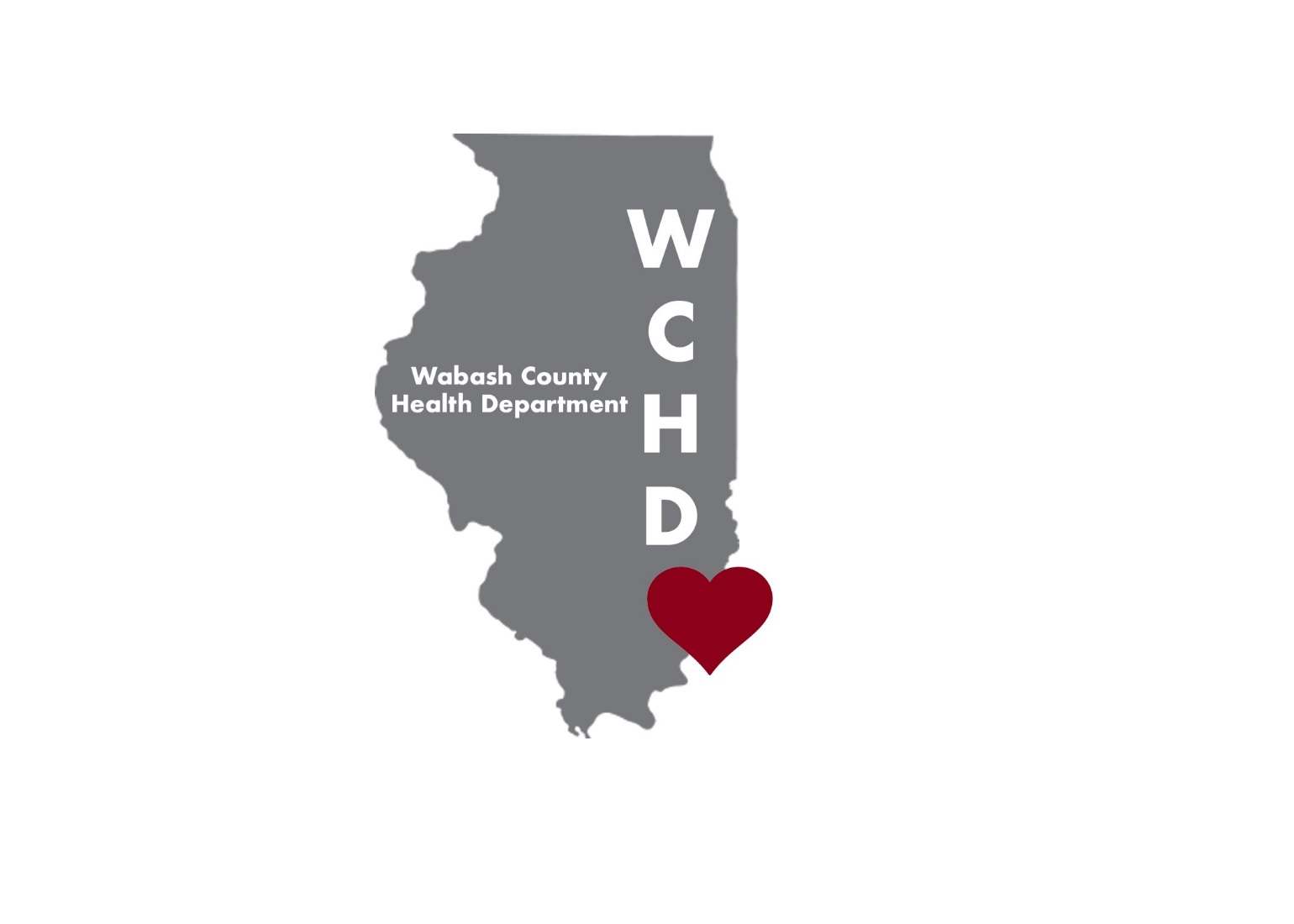 Warning Signs:Threatening to hurt or kill oneself or talking about wanting to hurt or kill oneself.Looking for ways to kill oneself by seeking access to firearms, available pills or other means.Talking or writing about death, dying or suicide when these actions are out of the ordinary.Feeling hopeless.Feeling rage or uncontrolled anger or seeking revenge.Acting reckless or engaging in risky activities-seemingly without thinking.Feeling trapped-like there is no way out.Increasing alcohol or drug use.Withdrawing from friends, family and society.Feeling anxious, agitated or unable to sleep or sleeping all the time.Experiencing dramatic mood changes.Seeing no reason for living or having no sense of purpose in life.Get InvolvedBe available, show interest and supportAsk if he/she is thinking about suicideBe direct.  Talk openly and freely about suicideBe willing to listen. Accept the feelingsBe non-judgmentalDon’t ask why, offer empathyDon’t be sworn to secrecy, offer hopeFor more information, or if you or someone you love is struggling with suicidal thoughts, please contact us.The Depot Counseling Center618-263-4970